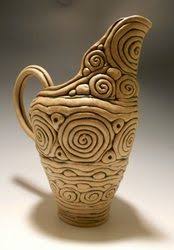 Student Name:Lesson: Jomon inspired Exposed Coil Vessel  Student Name:Lesson: Jomon inspired Exposed Coil Vessel  Student Name:Lesson: Jomon inspired Exposed Coil Vessel  Student Name:Lesson: Jomon inspired Exposed Coil Vessel  Student Name:Lesson: Jomon inspired Exposed Coil Vessel  Student Name:Lesson: Jomon inspired Exposed Coil Vessel  Circle the number in pencil that best shows how well you feel that you completed that criterion for the assignment.Circle the number in pencil that best shows how well you feel that you completed that criterion for the assignment.ExcellentGoodAverageNeeds ImprovementCriteria 1 – Vessel Form:  Created a successful vessel form that stands at least 10” high.   Criteria 1 – Vessel Form:  Created a successful vessel form that stands at least 10” high.   109 – 876 or lessCriteria 2 – Coil Decoration:  Exposed coils create decorative designs throughout the outside of the vessel.  Designs are creative and well-thought out and applied with good craftsmanship.Criteria 2 – Coil Decoration:  Exposed coils create decorative designs throughout the outside of the vessel.  Designs are creative and well-thought out and applied with good craftsmanship.109 – 876 or lessCriteria 3 – Glazing:  A single high-fire glaze was applied evenly and successfully on the vesselCriteria 3 – Glazing:  A single high-fire glaze was applied evenly and successfully on the vessel109 – 876 or lessCriteria 4 – Effort: took time to develop idea & complete project? (Didn’t rush.) Good use of class time?Criteria 4 – Effort: took time to develop idea & complete project? (Didn’t rush.) Good use of class time?109 – 876 or lessCriteria 5 – Craftsmanship – Neat, clean & complete? Skillful use of the art tools & media?Criteria 5 – Craftsmanship – Neat, clean & complete? Skillful use of the art tools & media?109 – 876 or lessTotal: 50(possible points)Grade: